آگهي مناقصه عمومي يك مرحله اي توأم با ارزیابی کیفی به صورت فشرده (2002001105000261 )مناقصه گزار : شركت خطوط لوله و مخابرات نفت ايران-منطقه  اصفهان موضوع مناقصه : راهبری وسائط نقلیه سبک، سنگین و ساختمانی منطقه اصفهان 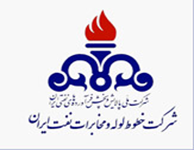 مبلغ برآورد مناقصه: 756ر197ر766ر315ریالمحل و مكان اجراي كار: شرکت خطوط لوله و مخابرات نفت ایران منطقه اصفهان واقع در اصفهان،اتوبان آزادگان، بلوارنفت و مراکزانتقال نفت شماره 1 امیدیه و 3 باغملک واقع دراستان خوزستان مدت اجراي كار: یک سال شمسی نام دستگاه نظارت:  واحد ترابری منطقه اصفهان  قيمت ها متناسب با كالاي ساخت داخل با لحاظ كيفيت ارائه گردد.روش ارزیابی مالی: دستورالعمل ارزیابی و فرآیند قیمت متناسب در مناقصات صنعت نفت(اصلاحیه شماره 1) به شماره 796-2/20 مورخ 11/12/1399 وزارت نفت  میباشد.به موجب آئين نامه راهكارهاي افزايش ضمانت اجرائي و تقويت حسابرسي ، به هنگام انعقاد قرارداد با برنده مناقصه ، ارائه صورتهاي مالي حسابرسي شده توسط سازمان حسابرسي و شركتهاي حسابرسي عضو جامعه حسابداران رسمي كشور الزامي است.نوع و مبلغ تضمين شركت در فرآيند ارجاع كار : مبلغ 955ر323ر015ر15ریال بصورت يك يا تركيبي از ضمانت نامه هاي مندرج در بند هاي الف، ب، پ ،ج ،چ ،ح ، خ ماده 4 آيين نامه تضمين معاملات دولتي به شماره 123402/50659 مورخ 22/9/1394 هیأت محترم وزيران می باشد. تضمين وجه نقد ميبايست به شماره شبا 570100004101046871202175  بانك مركزي جمهوري اسلامي ايران واريز گردد. تاکید میگردد میبایست ضمانتنامه يا رسيد وجه آن در سامانه بارگذاري گردد. درج کد اقتصادی و شناسۀ ملی جهت اشخاص حقوقی در پیشنهاد قیمت مندرج در سامانۀ ستاد الزامی می باشد . دارابودن و بارگذاری گواهینامه تعیین صلاحیت معتبر از وزارت تعاون، کار و رفاه اجتماعی در رشته حمل و نقل و خدمات عمومی الزامی می باشد. دارا بودن و بارگذاری گواهي تاييد صلاحيت ایمنی معتبر از وزارت تعاون، کار و رفاه اجتماعی یا گواهی موقت از مراجع ذیربط در سامانه ستاد الزاميست.زمان و نحوه  دریافت  اسناد ارزیابی کیفی و مناقصه از طریق سامانه : شركت كنندگان مهلت دارند  تا ساعت 00 :15  مورخ  17/11 /1402  و با مراجعه به  سامانه تداركات الكترونيكي دولت( ستاد) به نشاني  www.setadiran.ir نسبت به دریافت اسناد  اقدام نمايند.لازم به ذكر است كليه مراحل برگزاري مناقصه از فرخوان تا انتخاب برنده از طریق سايت مزبور انجام خواهد شد و لازم است مناقصه گران در صورت عدم عضويت قبلي در سامانه ستاد ، نسبت به ثبت نام و اخذ گواهي امضاء الكترونيكي  اقدام نمايند و جهت  عضويت با پشتيباني سامانه ستاد به شماره 02141934 تماس حاصل فرمايند. ضمنأ درج کامل آدرس محل اقامتگاه شخص حقوقی (آدرس پستی شرکت)، شماره فکس و تلفن شرکت و مدیران شرکت در سامانه تدارکات الکترونیک دولت جهت ارسال دعوتنامه و هرگونه اطلاع رسانی برای کلیه شرکت کنندگان در مناقصه الزامی است.زمان و مهلت تکمیل و بارگذاری پيشنهادات تكميل شده در سامانه (شامل ارزیابی کیفی ،الف،ب،ج و اسناد مناقصه)و مهلت تحویل اصل پاکت الف حاوی تضمین شرکت در فرآیند ارجاع کار: شركت كنندگان مي بايست تا ساعت 15:00  مورخ   02/12 /1402  نسبت به تكميل اسناد مربوطه و بارگذاري در سامانه تداركات الكترونيك دولت (ستاد) و تحويل اصل پاكت الف (اصل ضمانتنامه شركت در فرآيند ارجاع كار/ اصل رسید واریز وجه نقد) لاك و مهر شده در مهلت مندرج در این بند به دفتر كميسيون مناقصات نیز اقدام و رسید دریافت  نمايند. (درصورت عدم تحویل اصل ضمانتنامه در سررسید مندرج در این بند ، پیشنهاد بازگشایی نخواهد شد.)اعلام نتايج ارزيابي كيفي :پس از انجام ارزيابي كيفي، دعوتنامه شركت در جلسه بازگشایی پاکات ( الف،ب،ج) براي مناقصه گراني كه صلاحيت ارزيابي كيفي را احراز نموده اند ارسال خواهد شد زمان و مکان جلسه توجيهی: جلسه توجيهي با شركت كنندگان جهت بازديد از محل انجام كار و توضیح و تشریح اسناد در تاريخ  23/11/1402 ساعت 00 :10 صبح به نشاني اصفهان- اتوبان آزادگان – بلوار نفت-شرکت خطوط لوله و مخابرات نفت ایران منطقه اصفهان برگزار میگردد. جهت كسب اطلاعات بيشتر به پايگاه هاي ذيل مراجعه و يا باشماره هاي 33960080-031 تماس حاصل فرمائيد . www.shana.ir                                    www.setadiran.ir                      www.ioptc.irروابط عمومي 